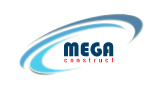 INSTALATOR AUTORIZATPUNCT DE LUCRU BALOTESTIMegaconstruct furnizor si distribuitor de gaze naturale isi mareste echipa! Vrei sa faci parte dintr-o companie cu experienta in domeniul gazelor naturale de peste 20 ani si sa iti dezvolti cunostintele? Te asteptam sa aplici pentru pozitia disponibila.CANDIDATUL IDEAL:
Absolvent liceu/ scoala profesionala de profil;-Autorizat ANRE, III D in domeniul gazelor ( EGIU, EGD);
-Experienta de minim 3 ani in executie sisteme distributie si IU;
-Experienta in verificare si revizii retea SD si IU;
-Cunostinte legislative privind executia si exploatarea IU si SD in domeniul gazelor naturale (NTPEE-2008 Ord;
Persoana serioasa cu abilitati tehnice dezvoltate;
Abilitati bune de organizare si comunicare.

DESCRIEREA JOBULUI:
-Executie, intretinere SD si IU;
-Verificari si revizii instalatii gaze;
-Intocmeste documentatia specifica lucrarilor realizate ;
-Identifica cerintele clientilor si transmite superiorului ierarhic;BENEFICII :
-  Sanse reale de dezvoltare profesionala -  Pachet salarial atractiv-  Abonament de servicii medicale-  Training de specialitate si suport continuu in activitatea desfasurata.Trimite cv-ul tau la adresa de email: hr@megaconstruct.ro sau il poti depune la punctul de lucru din Com. Balotesti, Sat Dumbraveni, Str. Lahovari, Nr. 90J1, Jud. Ilfov.